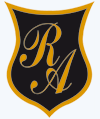          Colegio República Argentina            O’Carrol  # 850-   Fono 72- 2230332                                 Rancagua                             AUTOEVALUACIÓN DE MATEMÁTICA  5° AÑO BÁSICO                                     GRANDES NÚMEROSInstrucciones: Para demostrar lo aprendido te invito a revisar la respuesta de cada uno de los ítems de la autoevaluaciónSolucionario¡Felicitaciones por tu esfuerzo y responsabilidad al desarrollar este trabajo!........                                              ¡¡ASÍ SE HACE!!Nombre:Curso:    5°  Años                      Fecha: Semana 6 del 4 al 8 de Mayo,2.020Objetivo de Aprendizaje: A 1: Representar y describir números naturales de hasta más de 6 cifras y menores que 1.000 millones• Identificando el valor posicional de los dígitos• Componiendo y descomponiendo números naturales en forma estándar y expandida•Aproximando cantidades•Comparando y ordenando números naturales en este ámbito numérico.•Dando ejemplos de estos números naturales en contextos reales1b2d3a4d5a6a7b8c9a10b11a12d13b14d